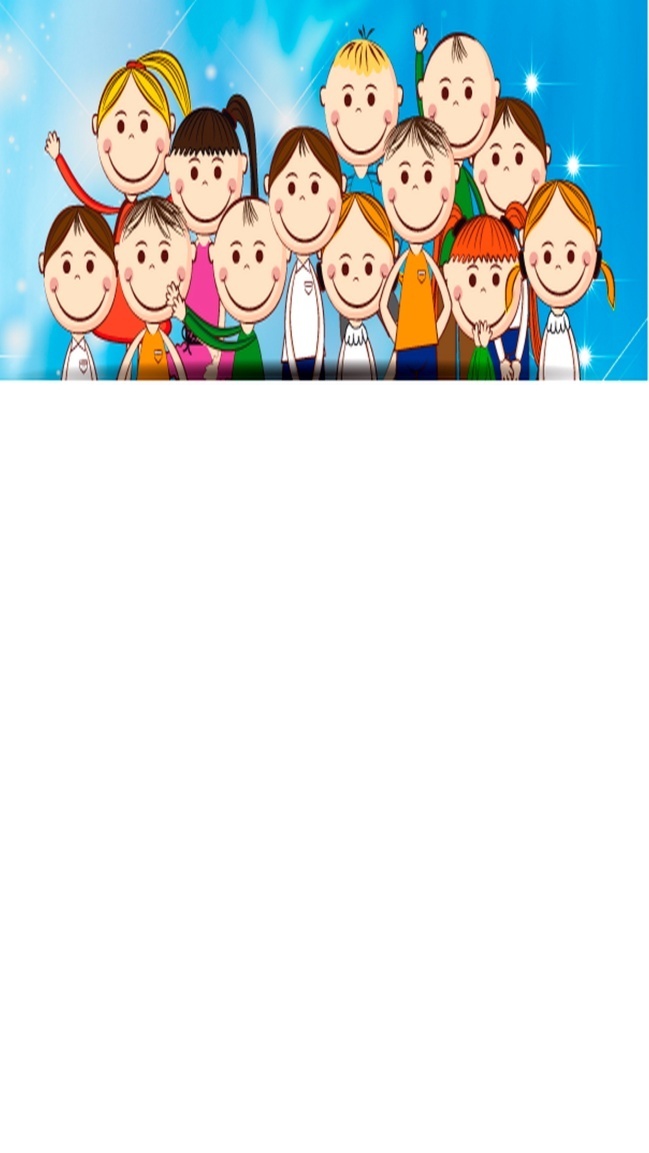 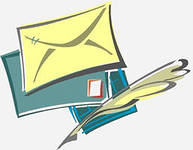 	                            Уважаемые водители!К вам обращаются воспитанники детского сада «Колокольчик»	  Уважаемые водители, если вы видите знак «Пешеходный переход», 
сбавьте скорость!   (Орлова Марина, 6 лет).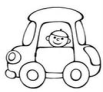 Будьте внимательны!  Не курите и не отвлекайтесь, когда ведёте машину.                                                             (Гигаури  Герман,  7 лет). Уступите пешеходу, дайте людям перейти улицу!    (Степанова Катя, 6 лет) Мы с мамой всегда переходим через дорогу по «зебре» на зелёный свет. Мне нравится, когда все водители нас пропускают.  (Андрусик Настя, 7 лет)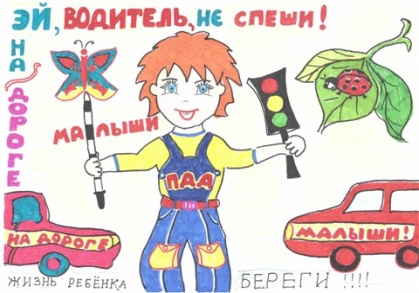  Чтобы не попасть в аварию, внимательно смотрите 
  на светофор.   (Банденок Саша, 6 лет). Если видите знак «Дети»», сбавьте скорость! Если идут дети, остановитесь,  пропустите их.   (Павлова Даша, 6 лет). Соблюдайте все знаки дорожного движения и, конечно, белые полосы на пешеходном переходе.   (Новицкий Павел, 6 лет). Я хочу, чтобы все водители были внимательны и осторожны, особенно, когда на улице гуляют дети. (Соня Мамонова, 6 лет)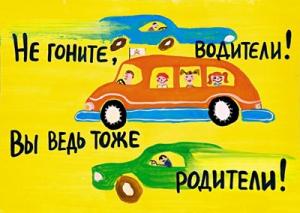 Мы надеемся, что письма, написанные детьми, заставят задуматься 
         водителей о проблеме детского травматизма в результате 
                        дорожно-транспортных происшествий!